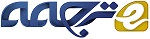 دیدگاه پزشک در مورد مراقبت های اولیه در ارائه واکسن بزرگسالانچکیدهبه تازگی، چند واکسن جدید برای بزرگسالان توصیه می شود. کمی در مورد خرید واکسن سازی و شیوه های  ذخیره مراقبت های اولیه  پزشکان بزرگسالان شناخته شده است. برای تعیین نسبت عمل خانواده و پزشکان طب داخلی که به طور معمول  واکسن خاص بزرگسالان را ذخیره می کند و منطق خود را برای کسانی که تصمیم به خرید واکسن دارند بیان می کند، ما یک مطالعه مقطعی در سال 2009 از یک نمونه تصادفی ملی از 993 پزشک خانواده (FPS) و 997 پزشک امراض داخلی عمومی  (IMS  ) در امریکا انجام دادیم.  از 1109 پاسخ دهندگان 886 گزارش دادند که آنها مراقبت های اولیه برای  افراد بزرگسال بالای 19-64 سال انجام می دهند  و 96 درصد از این کالای  پزشکان ارائه دادند که حداقل یک واکسن برای هر بزرگسال توصیه می شود. از این تعداد، 2٪ طرح متوقف واکسن و 12٪ طرح  افزایش خرید واکسن؛ بقیه طرح  حفظ وضع موجودی انبار را نظر دادند. از پاسخ دهنگان   27 ٪(      EPS 31٪ در مقابل 20٪ Ms) همه واکسن بزرگسالان را ذخیره می کنند. نتیجه می گیریم که بسیاری از پزشکان که مراقبت های اولیه  را برای بزرگسالان ارائه می دهند، همه واکسن توصیه شده را انبار نمی کنند. تلاش ها جهت  بهبود میزان  ایمنی سازی بزرگسالان انجام شود تا  این موضوع اساسی را بررسی کنند. کلمات کلیدی: ایمن سازی ، واکسن، بزرگسال1. مقدمه اگر چه قوانین ایمن سازی به بخشی از مراقبت پیشگیرانه برای کودکان روتین تبدیل شده است، موارد مشابه  برای بزرگسالان درست نیست. بر فرض مثال، تنها 17 درصد از غیر سالمند (کمتر از 65 سال ) بزرگسالان در معرض خطر، این واکسن تجویز شده  پنوموکوک [1[ را دریافت کرده اند. مطالعات متعددی جهت  بررسی عدم دریافت تعداد بیشتری از واکسن توسط بیماران بالغ انجام شده است. بیماران اغلب به پزشک خود گزارش کرده اند. به طور فعال واکسن توصیه نمی کنند  و مفروضات اشتباه در مورد نیاز خود را برای ایمن سازی شناسایی کرده اند [2.[ ارائه دهندگان اغلب مسائل مختلف  مطرح شده توسط بیماران، از جمله نگرانی های بیمار با توجه به عوارض جانبی، ترس بیمار از سوزن و عدم پوشش بیمه به عنوان دلایل میزان کم ایمنی سازی در شیوه های خود [2 [شناسایی کرده اند. مطالعات دیگر انواع عوامل مربوط به  میزان پایین واکسیناسیون بزرگسالان مانند عدم ارائه مراقبت های اولیه به طور منظم [3 [به طور بالقوه سبک زندگی گیج کننده و یاعلائم مبتنی بر شرط برای برخی از واکسن ها [4 [ و عدم اولویت بندی از جوامع حرفه ای  پزشکان که مراقبت برای بزرگسالان فراهم میکند].  4[روش معمول اطلاع رسانی پزشکان که مراقبت های پیشگیرانه برای بزرگسالان بی بهره از برنامه ایمن سازی نیز را ارائه می دهند.  اگر چه یک برنامه ایمن سازی مرکب دوران کودکی سالانه در ژورنال پزشکی کودکان حداقل برای چند دهه گذشته منتشر شده است ، آن را تا اواخر سال 2007 نبود که سالانه  پزشک داخلی اولین برنامه بزرگسالان ملی اعلام و در حال حاضر این کار سالانه در صفحات آن انجام می شود [[5 چنین تلاش هایی تا حد زیادی مورد نیاز است همانطورکه بسیاری از پزشکان به بیماران خود توصیه نمی کنند چرا که آنها از توصیه های ایمن سازی بزرگسالان فعلی  آگاه نیستند. [2] در طول چند سال گذشته،  چندین  واکسن های جدید برای بزرگسالان توصیه  شده است. ارائه این واکسن ها و تنظیمات آن  به پزشک نیازخواهد داشت  تا این واکسن  ها را به شیوه های خود ذخیره کنند. در مقابل بسیاری از داروها یا بیولوژیک توسط پزشکان دیگر تجویز شده است، واکسن باید به طور مستقیم با شیوه های پیش از تقاضای بیمار خریداری شود. این نیاز به یک مبلغ سرمایه گذاری مالی در بخشی از این عمل برای خرید واکسن دارد  که این عمل ممکن است، یا ممکن نیست، قادر به فروش باشد.  هرچه تعداد از انواع محصولات واکسن و تعداد دوز خریداری می شد، هزینه پیش پرداخت زیادی  بدون قطعیت از فروش مجدد مورد نیاز است،  بیشتر هزینه های آتی مورد نیاز بی شک  از فروش مجدد. حاصل خواهد شد حعلاوه بر این، واکسن نیاز به انبار خنک دارند و این در عوض نیاز به  سرمایه گذاری در یخچالهای خاص و هشدار دما است.اگرچه پزشکان متخصص اطفال به انبار کردن واکسن های متفاوتی عادت کرده بودند، تعداد کمی از پزشکان در مورد خرید واکسن و شیوه های انبارداری آن آگاه هستند که مراقبتهای اولیه برای بزرگسالان ارائه می دهند. چنین شیوه هایی بخش مهمی از ایجاد محیط در دسترس بودن واکسن برای بیماران بزرگسال است. ما جستجو کردیم تا سهم داروی داخلی و پزشک خانواده را تعین کنیم که بطور مداوم واکسن های خاص بزرگسالان و منطقشان را برای تصمیمات مذکور انبار کنند.  2. شیوه ها2.1 نمونه ما نمونه تصادفی ملی را از 1000 خانواده پزشک (FPS) و 1000 پزشک داخلی عمومی (OMs) از انجمن پزشکی آمریکا  (AMA)، پزشکان از طریق  فروشندگان پیمانکار استخراج کردیم. پزشکان ارشد انجمن پزشکی آمریکا دارای جامع ترین پایگاه داده پزشکی دارای مجوز طبابت در آمریکا هستند و شامل هردو عضو و غیر عضو  انجمن پزشکی آمریکا است. نمونه گیری ما شامل  کلیه پزشکان داروهای آلوپاتی (MD) و استخوان (DO) پزشکان خود-توصیفی به عنوان پزشک خانواده یا پزشک داخلی عمومی مبتنی بر مطب، برای مریضان تحت درمان مستقیم می شود. مستثنی پزشکانی با هرگواهی فوق تخصص  صادره از هیئت مدیره سن بیشتر یا مساوی 70 سال، در حال حاضر در آموزش رزیدنسی یا استخدام شده داری تسهیلات پزشکی شخصی، بصورت فدرال (به عنوان مثال، Veterans Affairs به عنوان مثال، امور سربازان بازنشسته ) می شود. پس از بررسی 2000 پرونده در نمونه پزشکان ارشد  انجمن پزشکی آمریکا، ما مستثنی کردیم . 7FPS و 3IMs که معیارهای ما در این آزمون را  برآورده نکردند. 2.2 طرح نظرسنجیابزار گرداآوری اطلاعات ما پرسشنامه 4-صفحه، شامل 15 سوال می باشد، آن بررسی کرد که آیا پاسخ دهندگان در حال حاضر در انبار هر گونه واکسن برای بزرگسالان از سن 19 تا 64 سالگی طبابت می کنند و اگرنه، دلایلی برای انبارنکردن هر گونه واکسن برای این گروه است. سپس برای هر کدام از 10 واکسن مرتبط با بزرگسالان از سن 19 تا 64 سالگی، نظرسنجی انجام شد که آیا طبابت کردن با موجودی های انبار که واکسن برای بزرگسالان از سن 19 تا 64 سالکی و اگرنه، دلایلی برای انبارنکردن که واکسن برای این گروه وجود ندارد. 10 واکسن عبارتند از:  هپاتیت A؛ هپاتیت B؛ واکسن برای ویروس پاپیلومای انسانی (HPV)؛ دانه های سرخک، اوریون و سرخجه (MMR): واکسن کونژوگه مننگوکوکی (MCV4)؛ پلی ساکارید پنوموکوکی (PPSV23)؛ دیفتری کزاز (TCI)؛ ترکیب کزاز، دیفتری، سیاه سرفه و (TDAP)؛ آبله مرغان؛ و زوستر.پرسش های دیگر که نگرش مخاطبان را در مورد بازپرداخت هزینه و تجویز واکسن برای افراد بالای 19-64 سال؛ بررسی کرد،  طرح طبابت در سال آینده برای انبار کردن واکسن برای سالمندان 19-64 ساله (توقف، افزایش، کاهش /  تعداد مشابه از واکسن های مختلف)  خواهد بود که آیا طبابت با یک گروه خرید یا تعاونی خرید برای واکسن بزرگسالان شرکت؛ و  ویژگی های شیوه یا طبابت شرکت می کند.سوال اضافی در مورد دخالت تصمیم گیری پاسخ دهندگان در عمل یا طبابت با توجه به خرید واکسن، درخواست "تا چه حد شما در تصمیم گیری در مورد خرید واکسن برای طبابت خود درگیر هستید؟" پاسخ دهندگان گزارش دادند که آنها "به طور مستقیم در تصمیم گیری خرید واکسن درگیر هستند"  به عنوان تصمیم گیرندگان (DMS) تعریف شدند. کسانی که مدعی بودند " بطور غیر مستقیم درگیر" یا " اصلا درگیر نیستند" به عنوان غیر تصمیم گیرندگانDMS) ) طبقه بندی شدند.هیئت داوری بین المللی  دانشگاه میشیگان دانشکده پزشکی این مطالعه تایید شده است.2.3. اجرای نظرسنجینامه نظرسنجی اولیه در پایان ماه آوریل 2009 به 1990 پزشکان (993 FPS، 997 IMS (فرستاده شد و شامل یک تعهدنامه نامه شخصی، ابزار نظرسنجی، و انگیزه نقدی 5 $  می باشد.  ارسال دو نامه اضافی به غیر از پاسخ دهندگان حدودا در فواصل 4 هفته رخ داده است.2.4 تجزیه و تحلیل داده ها فرکانس های تک متغیری برای هر متغیر تولید شد و سپس  تجزیه و تحلیل مجذور کای جهت بررسی ارتباط بین متغیرها، با یک دو  سطح آلفا از 0.05 به عنوان آستانه برای  اهمیت آماری انجام شد. کلیه  تجزیه و تحلیل ها با استفاده از SAS @ نسخه 8.2 (موسسه SAS. کری، NC)  ) انجام شد. تجزیه و تحلیل دو متغیره در تنوع در پاسخ نظرسنجی توسط پزشک تخصص ( FPS در مقابل IMS  )  و با تصمیم گیری پاسخ دهندگان  ساخت مشارکت با توجه به خرید واکسن ( DMS در مقابل nDMs  ) متمرکز شده است.2.5. منبع مالیاین کار توسط مراکز برای کنترل و پیشگیری بیماری CDC) ) تامین مالی شد. اعضای تیم مطالعه CDC با طراحی مطالعه، تجدید نظر مقاله، و تصمیم به ارائه مقاله جهت چاپ کمک کند. 3. نتایج3.1 میزان پاسخاز 1990 پزشک ها (993   FPS  و 997   IMS) در نمونه، 124  نفر مستثنی شدند و پرسشنامه ارسالی  به خاطر عدم تحویل( 53 FPS و 71 IMS ) بازگردانده شدند. مواد نظرسنجی توسط 1109  ( 594   FPS  و 515     IMS      ) از 1866 پزشکان باقی مانده به یک میزان پاسخ کلی 59٪ بازگردانده شدند.
در پاسخ به  سوال غربال اولیه، 886 پاسخ دهندگان  (  FPS 520 و366  IMS  ) نشان داد که آنها مراقبت های اولیه را برای  افراد بالای 19-64 سال انجام دادند. از این تعداد، 849 ٪    ( 96؛ FPS، MS ) نشان داد که در طول طبابت خود به طور منظم حداقل یک واکسن را انبار می کنند. برای افراد بالای 19-64 ،  از 37 پاسخ دهندگان که عمل خود را گزارش کردند هیچ گونه واکسنی برای بزرگسالان انبار نکردند، شایع ترین دلایل آن عبارتند از:  واکسن در جامعه خود  در جای دیگری (69%) در دسترس بود، هزینه نگهداری بقیه واکسن ها (61%) بازپرداخت ناکافی (56%) و پوشش بیمه متناقض در سراسر برنامه (53%)3.2  ویژگی های پاسخگو  و طبابتبه طور کلی، 34 درصد از پاسخ دهندگان (بیشتر از 5 پزشک) در طبابت بیشتر بودند (30٪ FP در مقابل 39٪ 1M؛ 0.0031 = P). اکثریت پاسخ دهندگان (60%) بصورت مستقل در مطب خصوص طبابت میکردند. اکثرا 67 %  گزارش دادند که تصمیم گیری خرید واکسن در سطح عمل نه از طریق یک سازمان مادر و یا شبکه طبابت ساخته شده است. با این حال، تنها 30 درصد از شیوه یا طبابت تعاونی خرید واکسن  (جدول 1) شرکت کردند.
849 پاسخ دهندگان که  هر واکسن برای بزرگسالان 19-64 سال انبار کردند، تمرکز باقی مانده از تجزیه و تحلیل گزارش شده است.3.3 مسائل عمومی واکسناز پاسخ دهندگان. 49٪ گزارش دادند که آنها به طور مستقیم در تصمیم گیری های عمل خود  با توجه به خرید واکسن مداخله می کنند (به عنوان مثال، تصمیم گیرندگان، DMS ) درگیر بودند. هیچ تفاوتی در این نسبت بین پاسخ دهندگان FP و 1M وجود ندارد. با این حال، DMS اغلب برداشت متفاوت از هر دو مسائل مالی و عملیاتی نسبت به DMs داشت.به طور کلی، تنها 2٪ از پاسخ دهندگان عمل خود را در برنامه ریزی برای جلوگیری از انبار کردن همه واکسن در سال آینده گزارش دادند در حالی که 12٪ برنامه ریزی شده بود تا تعداد واکسن های مختلف را افزایش  دهند که  آنها  برای بزرگسالان انبار کرده بودند  و 79٪ انتظار هیچ تغییری را نداشتند. با این حال، DMS احتمال بیشتری نسبت به DMS داشت تا عمل خود را گزارش دهند که  به احتمال زیاد تعداد واکسن های مختلف انبار شده برای بزرگسالان را کاهش دهند.جدول 1: ویژگی های پاسخ دهندگانپزشک خانواده، HMO ،  سازمان حفظ سلامتی، IM ، پزشک داخلیجدول 2: تا حدی که موضوع های خاص، مسائل را برای انبارداری واکسن برای بزرگسالان از سن 19 تا 64 سال اجرا می کنند، بطورکلی و با وضعیت تصمیم گیریDMS به طور قابل توجهی احتمالا نسبت به nDMs بیشتر بود تا چندین موضوع مشکل اصلی G را باور کند. برای طبابت اشان شامل بیمارانی که از  واکسن زدن به دلیل نداشتن هزینه خوداری می کردند و بازپرداخت برای محصولات و اجرای  واکسن برای واکسیناسیون (جدول 2) بود. چند پاسخ دهنده گزارش دادند که عمل خود را مشکل اصلی مرتبط با پروتوکل مناسب ذخیره زیر5 % و آگاه است چه مرضی نیازی به واکسینه شود (2%). علاوه براین، فقط 9 درصد گزارش دادند مشکل اصلی را با اولویت  واکسینه کردن در طبابتشان با تقاضای کلینیک دیگر مقایسه می شود.3.4   ذخیره واکسن های خاصنسبت شیوه که واکسن های خاص برای بزرگسالان در محدوده 8٪ تا 55٪انبار نمی کند. واکسن که کمترین گزارش طبابت     FP  و IM دارند  آنها  Td (8%) و ppsv 23 (11% )  را  ذخیره نمی کنند. واکسن با بیشترین نسبت گزارش پاسخ دهندگان،  آن در طبابت خود ذخیره نمی شوند که زونا (55٪) بود. تفاوت قابل توجهی بین FPs و IMs  در گزارش بود که آیا در مطب خود چندین واکسن (جدول 3)  را ذخیره می کنند.  از 789 پاسخ دهندگان با هیچ اطلاعات از دست رفته برای سوالات خاص در مورد ذخیره واکسن 212 (27٪) تمام ده واکسن، 148 (31٪) از FPs و 64 (20٪) از IMs را ذخیره کردند.جدول 3: درصد پاسخگویانی که هر واکسن را برای بزرگسالان از سن 19 تا 64 سالگی ذخیره نکردند،  بطور کلی و با تخصص.
اگر چه در نسبت  انتخاب  عدم ذخیره  واکسن های خاص  برخی از تغییرات وجود دارد. پاسخ نسبتا کم، محدوده بود. گزینه های ارائه شده به دلایل عدم ذخیره واکسن خاص نیست. تنها بیش از 50 درصد از پاسخ دهندگان انتخاب شدند. هزینه های انبارداری بالا  واکسن زونا،  این همان واکسن (زونا) است که بیش از 40 درصد از پاسخ دهندگان گزارش دادند که آنها آن را به دلیل بازپرداخت ناکافی و یا پوشش بیمه ناسازگار به عنوان یک دلیل (جدول 4) انبار نشده است.جدول 4: دلایل برای ذخیره نکردن برای مطب هایی که هر واکسن را ذخیره نمی کنندپاسخ دهندگانی که می توانند بیش از 1 دلیل برای هر واکسن انتخاب کنند، Td ، کزاز، دیفتری، PPSV23 ، پلی ساکارید پنوموکوکی ، Tdap ، کزاز-دیفتری-غیرسلولی، هپاتیت ب، MMR ، سرخک، سرخجه، اوریون، HPV ، ویروس پاپیلومای انسانی، هپاتیت A؛ (MCV4)؛ مننگوکوکیتفاوت اندکی بین FPS و IMS به دلیل انتخاب شده برای ذخیره نکردن واکسن خاص دیده شده است. بویژه، FPS احتمالا بیشتر از IMS است تا هزینه های اقلام موجودی بالا را به عنوان یکی از دلایل برای ذخیره نکردن واکسن HPV گزارش دهد. ( 55% در مقابل 29% ، P=0.001 )، MCV4 3 % در مقابل 46 % ، p=002 ) و واکسن آبله مرغان ( 40 % در مقابل 25 % ، p=0.04  )، برای 3 نوع واکسن (MMR ، MCV4 ، آبله مرغان) FPS کمتر از IMS  است که گزارش می دهندآنها به دلیل داشتن مریضان اندک در شیوه هایی که آنها مشخص کردند، انبار نمی شوند. برای دو واکسن (HPV و MCV4 )، FPS احتمالا بیشتر از IMS بود تا هیچ ذخیره ای را به دلیل عدم پوشش بیمه گزارش ندهد 33 % در مقابل 17 % و 24 % در مقابل 13 % به ترتیب R<01   است.4.  بحثیافته های مهم از مطالعه ما این بود که تنها بین 20٪ OMS)  ) و 31٪ FPS) ) همه واکسن بزرگسالان توصیه  شده را ذخیره کردند، اگر چه تنها 2٪ از پاسخ دهندگان برنامه ریزی کرد که از ارائه همه واکسن به افراد بالای 19-64 سال جلوگیری کند. با این حال، 79٪ برنامه ریزی نشده بود تا تعداد واکسن توصیه  شده جهت ذخیره برای بزرگسالان 19-64 سال افزایش یابد. برای بسیاری از واکسن های مذکور، بخش بزرگی از پزشکان که در حال حاضر مراقبت های اولیه برای بزرگسالان را صرفا ارائه می دهند تا  آنها را در دسترس بیماران خود قرارندهند. چنین موانع ساختاری برای ایمن سازی خلاف مفهوم خانه های پزشکی در حال حاضر به دست آوردن کشش در زمینه طب داخلی [6 [هستند. حتی بدون این فرصت تا ایمن سازی را از مراقبت های پزشکی اولیه خود دریافت کنند، بسیاری از بزرگسالان ادامه خواهد داد تا غیر ایمنی برای واکسن توصیه  شده باقی بماند.مربوط به این نکته، یافت می شود که  به استثنای واکسن های هپاتیت B، تی دی  و PPSV23 ، حداقل یک سوم از تمام پزشکان در مطالعه ما،  هفت واکسن بزرگسالان توصیه شده باقی مانده مورد مطالعه را ذخیره نمی کنند. واکسن به احتمال زیاد توسط هر دو FPS و IMS که زوستر است ذخیره نمی شود، با وجود توصیه اخیر 2006 برای همه بزرگسالان 60 ساله و بیشتر ، آن را دریافت می کند تا از فعال شدن مجدد واریسلا زوستر جلوگیری کند،  یافته های ما نشان می دهد یک زیر مجموعه پزشک کمتر احتمال دارد تا واکسن  بزرگسالان را ذخیره کند. مطالعات قبلی نشان داده اند که نابرابری های نژادی با توجه به واکسیناسیون بزرگسالان وجود دارد، و همچنین است که گروه های نژادی توسط زیر مجموعه های مختلف  ارائه دهندگان [8/10] خدمت کرده است. مطالعات بیشتری  باید انجام شود تا پی ببرد که آیا پزشکان به اقلیت جوامع خدمت می کنند که به احتمال بیشتر یا کمتر واکسن برای بزرگسالان پیشنهاد می دهند.یکی از دلایل محتمل که اکثریت قریب به اتفاق  هر دو FP و IM طبابت می کنند،  واکسن PPSV23  را ذخیره می کنند که آن  یکی از دو واکسن است، که آنفلوانزای فصلی دیگر است، شامل به عنوان بخشی از داده اثربخشی بهداشت و درمان و اطلاعات مجموعه (HEDIS)، یک ابزار توسط بسیاری از برنامه های بهداشتی ایالات متحده استفاده شده  تا  عملکرد  را ارزیابی کند [1 L L. یک دوره بالقوه  عمل  تا افزایش تعداد واکسن ذخیره شده در طبابت،  تعداد واکسن های موجود در اندازه گیری HEDIS برای بیماران بزرگسال را افزایش خواهد داد.نکته مهم دیگر این است که یک غالب تنها و یا گروهی از عوامل وجود ندارد تا توسط پزشکان به عنوان دلیل گزارش می شود چرا آنها  انتخاب نکردند تا یک واکسن توصیه  شده خاص را ذخیره کنند. بنابراین، بر اساس یافته ها، عمل واحد مالی و یا تغییر سیاست نیست که به احتمال زیاد تاثیر مثبت قابل توجهی در اکثر پزشکان دارند که در حال حاضر واکسن های خاصی را برای ذخیره کردن انتخاب نمی کنند. هنوز تلاش ها برای بررسی هر یک از این عوامل ممکن است در برخی از شیوه های انتخاب شود تا  واکسن های بزرگسالان بیشتری را ذخیره کنند. مطالعه باورهای مشابه یا  قبلی ارائه دهنده در مورد واکسیناسیون کودکان [12]، یک جنبه نسبتا منحصر به فرد از مطالعه ما، تجزیه و تحلیل داده های امان با توجه به خرید واکسن  خود-اظهاری نقش تصمیم گیری خود از پاسخ دهندگان  بود. ما فرض کردیم که تصمیم گیرندگان یک حساسیت بیشتری نسبت به جنبه های مالی ایمن سازی دارند. در واقع، زمانی که واکسن ذخیره شده در شیوه های خود به عنوان کل هست، تصمیم گیرندگان احتمال بیشتری نسبت به غیر تصمیم گیرندگان، این باور را دارند که مشکلات عمده برای شیوه های خود شامل بیمارانی که واکسن را به علت نداشتن هزینه ، بازپرداخت خود را برای محصولات واکسن کاهش می دهند (46%) ،  هیچ مسئله بیش از یک سوم از تصمیم گیری به عنوان یک مشکل عمده شناخته نمی شود.بنابراین، مشابه با  دلایل برای ذخیره نکردن واکسن،  هیچ مشکلی با واکسن هایی که ذخیره می شوند به عنوان رفتار ایمن سازی عامل موثر  برای ذخیره سازی واکسن بزرگسالان غالب به نظر نمی رسد. نگرانی در مورد کفایت بازپرداخت برای خدمات خاص باید در چشم انداز حفظ شود زمانیکه آنها منحصر به فرد برای ایمن سازی مفاد نیستند.  نارضایتی  در پرداخت برای انواع خدمات در هر دو کودکان و  بزرگسالان ] 17 – 13 [گزارش نشده است. با این حال، مهم است که به یاد داشته باشید که بیشتر واکسن  ها  برای بزرگسالان توصیه می شود که توسط برنامه های بیمه خصوصی [[18تحت پوشش قرار می گیرد.همانطور که تمام مطالعات با استفاده از نظرسنجی ارسال شده، پتانسیل برای  پاسخ تعصب محدودیت اصلی این تجزیه و تحلیل است. پاسخ دهندگان ممکن است علاقه بیشتری در ایمن سازی نسبت به غیر پاسخ دهندگان داشته باشند. غیر پاسخ دهندگان از پاسخ دهندگان برای ویژگی های جمعیت شناختی در دسترس (سن، جنس، MD، در مقابل DO) متفاوت نیست. علاوه بر این، تعصب فراخوان برای برخی از اقلام ممکن است رخ داده باشد. برای  سوالات با استفاده از یک مقیاس لیکرت، عبارت  اظهارات متنوع می شود خواه در یک قاب مثبت یا منفی برای جلوگیری از تعصب بیشتر باشد.محدودیت دیگر این است که مطالعه ما تنها در مراقبت های اولیه پزشکان متمرکز شده است. بسیاری از بزرگسالان ارائه دهنده مراقبت های اولیه  به طور انحصاری  تکیه بر متخصصان ندارند که ممکن است حتی کمتر احتمال دارد تا ایمن سازی روتین بزرگسالان را ذخیره کند. بنابراین یافته ها ی ما ممکن است سناریو "بهترین حالت" با توجه به در دسترس بودن واکسن برای بزرگسالان باشد.این گزارش تنها در واکسن غیر آنفلوانزا توصیه شده و برای بزرگسالان سنین 19-64 سال تمرکز می کند؛ واکسن آنفلوانزای فصلی شایع ترین واکسن بزرگسالان است.در نتیجه، این مطالعه داده های پایه در شیوه های انبارداری برای واکسن بزرگسالان را فراهم می کند. ما متوجه شدیم بسیاری از مراقبت های اولیه پزشکان که  مراقبت را برای بزرگسالان ارائه می دهد، واکسن های توصیه  شده برای بزرگسالان را ذخیره نمی کند. تلاش برای بهبود ایمنی سازی بزرگسالان باید این موضوع اساسی را بررسی کند. توانایی ارائه دهندگان چنین مراقبت های اولیه به عنوان یک خانه پزشکی  برای بیماران خود عمل به شدت در معرض خطر است اگر این ارائه دهندگان همچنان انتخاب کنند تا این بخش عمده ای از مراقبت های پیشگیرانه در دسترس نیست.تشکر و قدردانیکمک: دکتر فرید دسترسی کامل به تمام داده ها در مطالعه داشت و مسئولیت یکپارچگی داده و دقت تجزیه و تحلیل داده ها به عهده گرفت. مفهوم مطالعه و طراحی: کلارک، کلمن، کوان، فرید، جمع آوری داده: کوان، فرید . تجزیه و تحلیل و تفسیر داده ها: کلارک، کوان. فرید. تهیه پیش نویس مقاله: کوان، فرید. ویرایشهای انتقادی مقاله: کلارک، کلمن، کوئن، فرید. تجزیه و تحلیل آماری: کوان. فرید. بودجه به دست آمده: کلارک. فرید. حمایت های اداری، فنی، و یا مادی: کلارک، کلمن، کوان. نظارت مطالعه: کلارک، فرید. آشکار مالی: هیچ گزارش نشده است. تضاد منافع: هیچ گزارش نشده است. بودجه / پشتیبانی: این کار توسط مراکز ایالات متحده برای کنترل و پیشگیری بیماری تامین شد. نقش اسپانسر: این یافته ها و نتیجه گیری در این گزارش افرادی از نویسندگان هستند و لزوما نشان دهنده دیدگاه آژانس سرمایه گذاری نیست.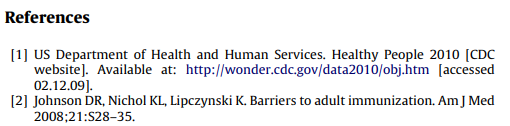 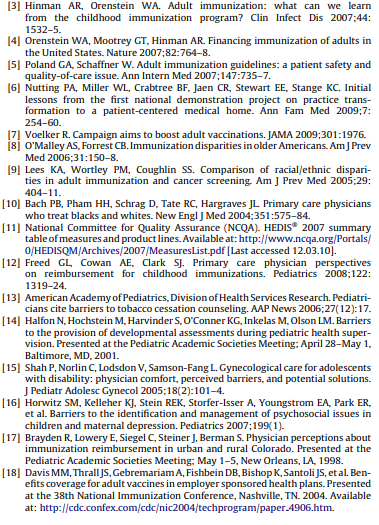 بطورکلیFPIMمقدار Pاندازه مطب کوچک (1 تا 2  پزشک) 383937.00031 متوسط (3 تا 5 پزشک)283224بزرگ (بیش از 5 پزشک )342939متخصصان در مطبپزشک خانواده709927.0001پزشک داخلی5321100مراقبت های اولیه دیگر111111فوق تخصص7510مالکیت مطب خصوصی، مستقل60بیمارستان/مرکز پزشکی19سیستم سلامت دانشگاه4شبکه ای / HMO7سایر10سطح سازمانی که تصمیم گیری خرید واکسن انجام می شود (در میان سازمانهایی که واکسن را برای سنین 19 تا 64 ساله ذخیره می کنند، می تواند گزینه بیشتر یا مساوی 1 را جواب دهند)در مطب مطب های شرکت کننده در تعاونی خرید واکسن (در میان مطب هایی واکسن را برای سنین 19 تا 64 ساله ذخیره می کنند)مشکل اصلی (DM درمقابل nDm )مشکل جزئی (DM درمقابل nDm )مشکلی ندارد (DM درمقابل nDm )ارزش Pبازپرداخت برای محصولات اکسن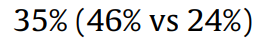 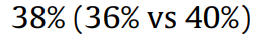 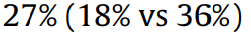 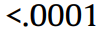 بازپرداخت برای اجرای واکسن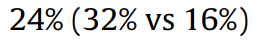 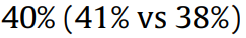 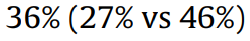 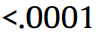 بیماران از زدن واکسن به دلیل نداشتن هزینه امتناع میکنند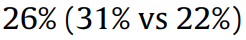 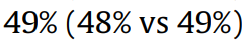 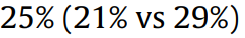 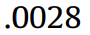 استفاده از واکسن با توجه به تاریخ انقضا اشان 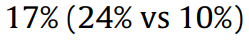 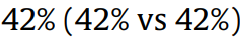 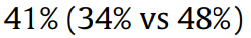 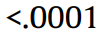 واکسن % ذخیره نشده مقدار P مقدار P 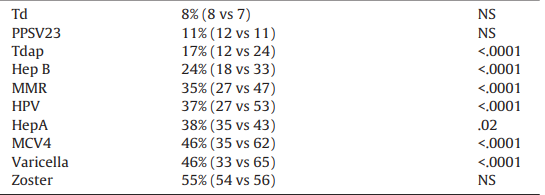 واکسن معوقات ناکافیپوشش بیمه ناسازگارهزینه بالای انبارداریبیماران از جایی دیگر دریافت می کنندچند بیمارانی کخ مشخص شده اندبیمارانی که نیاز ندارند بیمارانی که نیاز ندارند 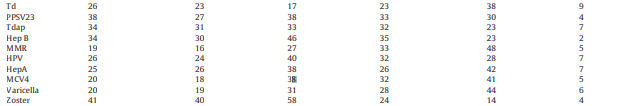 